          COLEGIO “NUESTRA SEÑORA. DEL BUEN CONSEJO”                                                  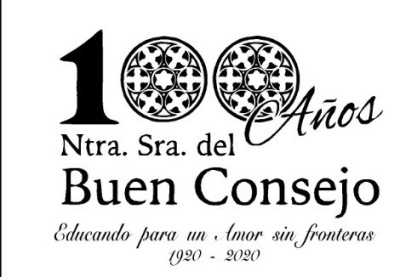 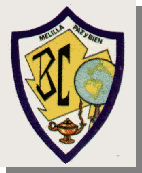           Hermanas Franciscanas de los Sagrados Corazones         13 de abril de 2020        A LAS FAMILIAS DE NUESTROS ALUMNOSQueridos amigos: ¡Paz y Bien!Comienzo deseando a todos FELIZ PASCUA DE RESURRECCIÖN. Cristo ha resucitado y esa alegría nada ni nadie nos la podrá quitar. No dejemos que nos arrebaten la esperanza. Confiemos y recemos para que la situación que estamos viviendo termine pronto y podamos disfrutar de la presencia de todos vosotros en nuestro Colegio.Ante la situación extraordinaria que estamos viviendo debido al CO-VID19, y que las clases se cancelaron sin previo aviso, pensamos que cabe la posibilidad de que gran parte de los alumnos se dejaran en clase los diferentes libros de texto. Para solventar esta situación, se ha habilitado gracias a la editorial SM, un usuario único para que aquellos alumnos que no estaban registrados con anterioridad en la plataforma de SM, puedan, al menos, tener acceso a todos los libros que pertenecen a dicha editorial. (Para los de editoriales distintas, cada tutor informará de qué manera acceder a ellos). Hay que seguir una serie de pasos para acceder a la plataforma de SM. Estos se van a describir a continuación:Paso 1.- Entrar en el navegador de nuestro ordenador (google chrome, Firefox, safari, etc.)Paso 2.- Escribir en el buscador  login.educamos.sm  y se nos abrirá una ventana donde tenemos que introducir un usuario y contraseña. (Cada tutor, facilitará a sus alumnos, el usuario y contraseña correspondientes para cada curso.)Paso 3.- Una vez introducidos esos datos nos aparecerán en pantalla todos los libros que nuestro hijo/a tiene en este curso con la editorial SM.Tened en cuenta que ese usuario lo pueden  utilizar todos los alumnos de una misma clase, con lo cual, al abrir el perfil, veréis que el “alumno único” se llama como la tutora o tutor de vuestros hijos, puesto que se ha creado con sus datos. Es sumamente importante, por lo tanto, que  NO CAMBIEIS NI EDITEIS NINGÚN DATO DEL PERFIL (especialmente la contraseña), puesto que de lo contrario, se perdería automáticamente el acceso a los contenidos.Dentro de la plataforma de SM, los profesores tienen la posibilidad de asignar tareas y trabajos a los alumnos, pero puede ser que utilicen también otras plataformas digitales por lo que os recomendamos que consultéis siempre  primero la página web oficial del colegio . Allí cada tutor/profesor indicará a través de que medio se trabajará mientras dure el confinamiento.Para los alumnos que ya estaban previamente registrados en la plataforma de SM y tenían todos sus libros descargados, les informamos que pueden seguir accediendo con su usuario y contraseña personal, puesto que de mandar tarea por la plataforma, también les aparecería en su perfil.Y por último, un aviso importante.: Se recomienda acceder siempre a la plataforma a través de la web login.educamos.sm y no por la aplicación “aprendizaje”; ya que con el usuario único, esta segunda puede dar fallos o no permitir el acceso a los contenidos.	Nos mantenemos en contacto. 	Un abrazo a todos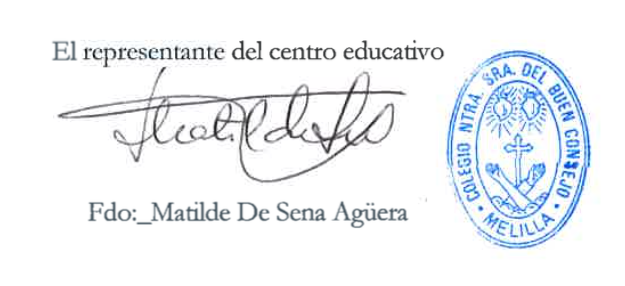                                                         Fdo: Matilde de Sena Agüera